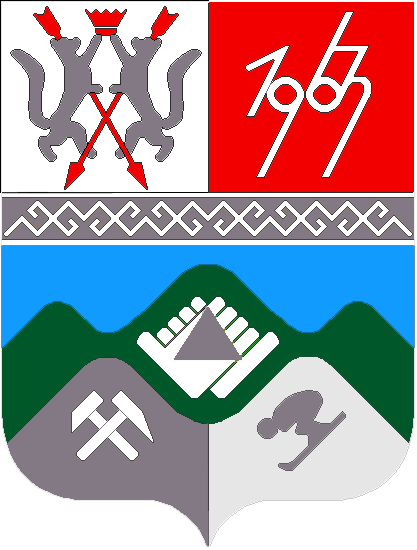 КЕМЕРОВСКАЯ ОБЛАСТЬМУНИЦИПАЛЬНОЕ ОБРАЗОВАНИЕ «ТАШТАГОЛЬСКИЙ МУНИЦИПАЛЬНЫЙ РАЙОН»ТАШТАГОЛЬСКИЙ РАЙОННЫЙ СОВЕТ НАРОДНЫХ ДЕПУТАТОВРЕШЕНИЕот _09 августа 2013 года № 400 - ррПринято Таштагольским районнымСоветом народных депутатов от 08 августа 2013 годаОб утверждении Положения о бюджетном процессе в Муниципальном образовании «Таштагольский муниципальный район»В соответствии с Бюджетным кодексом Российской Федерации, Федеральным законом от 06.10.2003 года № 131-ФЗ «Об общих принципах организации местного самоуправления в Российской Федерации», руководствуясь уставом Таштагольского муниципального района, Таштагольский районный Совет народных депутатовРЕШИЛ:1. Утвердить Положение о бюджетном процессе в Муниципальном образовании «Таштагольский муниципальный район», согласно приложению № 1. 2. Решение Таштагольского районного Совета народных депутатов от 15 ноября 2007 года № 178-рр «Об утверждении Положения о бюджетном процессе в Таштагольском районе» признать утратившим силу.3. Решение подлежит опубликованию в газете «Красная Шория» и на официальном сайте администрации Таштагольского муниципального района.4. Решение вступает в силу с момента его официального  опубликования.Глава Таштагольского района                                                                    В.Н. МакутаПредседатель Таштагольского районного Совета народных депутатов                                                                       П.В. Остроухов                                                                                         Приложение № 1 к решениюТаштагольского районного Совета народных депутатов №__400-ррот 09 августа 2013 годаПОЛОЖЕНИЕ«О БЮДЖЕТНОМ ПРОЦЕССЕ В МУНИЦИПАЛЬНОМ ОБРАЗОВАНИИ «ТАШТАГОЛЬСКИЙ МЦНИЦИПАЛЬНЫЙ РАЙОН»Настоящее Положение «О бюджетном процессе в муниципальном образовании Таштагольский муниципальный район» разработано в соответствие с Бюджетном кодексом Российской Федерации, Федеральным законом от 06.10.2003 № 131–ФЗ «Об общих принципах организации местного самоуправления в Российской Федерации», Уставом Таштагольского муниципального района и устанавливает порядок составления и рассмотрения проекта бюджета муниципального образования «Таштагольский муниципальный район», утверждения и исполнения бюджета муниципального образования, осуществления контроля за его исполнение и утверждения отчета об исполнении бюджета муниципального образования.1. Общие положенияВ настоящем Положении используются понятия, установленные Бюджетным кодексом Российской Федерации, а также следующие понятия:бюджетный процесс в Таштагольском муниципальном районе – регламентируемая законодательством Российской Федерации деятельность органов местного самоуправления и иных участников бюджетного процесса по составлению и рассмотрению проектов бюджетов,   утверждению и исполнению бюджетов, контролю за их исполнением, осуществлению бюджетного учета, составлению, внешней проверке, рассмотрению и утверждению бюджетной отчетности.бюджет Таштагольского муниципального района (далее – районный бюджет) – форма образования и расходования денежных средств, предназначенных для финансового обеспечения задач и функций государства и местного самоуправления. Бюджет Таштагольского муниципального района предназначен для  исполнения расходных обязательств Таштагольского муниципального района.консолидированный бюджет Таштагольского муниципального района – свод районного бюджета и бюджетов городских и сельских поселений (за исключением межбюджетных трансфертов между ними).             2. Основные характеристики и иные показатели бюджета Таштагольского муниципального района.1. В решении о районном бюджете должны содержаться основные характеристики районного бюджета:1) общий объем доходов районного бюджета на очередной финансовый год и плановый период;2) общий объем расходов районного бюджета на очередной финансовый год и плановый период;3) дефицит районного бюджета на очередной финансовый год и плановый период.4) нормативы распределения доходов между районным бюджетом и бюджетами городских и сельских поселений, входящих в состав Таштагольского муниципального района, в случае если они не установлены бюджетным законодательством Российской Федерации.2. Решением о бюджете устанавливаются:1) перечень и коды главных администраторов доходов районного бюджета;2) перечень и коды целевых статей и видов расходов районного бюджета;3) перечень главных администраторов источников финансирования дефицита районного бюджета;4) распределение бюджетных ассигнований районного бюджета по разделам, подразделам, целевым статьям и видам расходов классификации расходов бюджетов на очередной финансовый год и плановый период;5) распределение бюджетных ассигнований районного бюджета по разделам, подразделам, целевым статьям и видам расходов классификации расходов бюджетов в ведомственной структуре расходов на очередной финансовый год и плановый период;6) общий объем бюджетных ассигнований местного бюджета, направляемых на реализацию публичных нормативных обязательств на очередной финансовый год и плановый период;7) объем межбюджетных трансфертов, представляемых бюджетам городских и сельских поселений в очередном финансовом году и плановом периоде;8) общий объем условно утверждаемых (утвержденных) расходов в случае утверждения бюджета на очередной финансовый год и плановый период на первый год планового периода в объеме не менее 2,5 процента  общего объема расходов бюджета, на второй год планового периода в объеме не менее 5 процентов общего объема расходов бюджета;9) размер резервного фонда Администрации Таштагольского муниципального района;10) источники финансирования дефицита районного бюджета по статьям и видам источников финансирования дефицита районного бюджета на очередной финансовый год и плановый период;11) верхний предел муниципального внутреннего долга Таштагольского муниципального района по состоянию на 1 января года, следующего за очередным финансовым годом и каждым годом планового периода, с указанием, в том числе верхнего предела долга по муниципальным гарантиям Таштагольского муниципального района;12) программа муниципальных внутренних заимствований Таштагольского муниципального района на очередной финансовый год и плановый период;13) программа муниципальных гарантий Таштагольского муниципального района на очередной финансовый год и плановый период;14) предельный объем расходов на обслуживание муниципального долга Таштагольского муниципального района  на очередной финансовый год и плановый период;15) бюджетные инвестиции, планируемые к предоставлению юридическим лицам, не являющимся муниципальными учреждениями или муниципальными унитарными предприятиями Таштагольского муниципального района, с указанием юридического лица, объема и цели выделенных бюджетных ассигнований;16) цели, на которые может быть предоставлен бюджетный кредит юридическим лицам, условия и порядок предоставления им бюджетных кредитов, бюджетные ассигнования для их предоставления на срок в пределах финансового года и на срок, выходящий за пределы финансового года, а также ограничения по получателям (заемщикам) бюджетных кредитов;17) цели, на которые может быть предоставлен бюджетный кредит бюджетам городских и сельских поселений, основания, условия предоставления, использования и возврата бюджетных кредитов, бюджетные ассигнования для их предоставления на срок в пределах финансового года;3. Порядок составления и представления проекта районного бюджета1. Проект районного бюджета составляется Администрацией Таштагольского муниципального района в порядке, установленном администрацией Таштагольского муниципального района, в соответствии с Бюджетным кодексом Российской Федерации и принимаемыми с соблюдением его требований муниципальными правовыми актами Таштагольского районного Совета народных депутатов.2. Проект районного бюджета составляется и утверждается сроком на три года – очередной финансовый год и плановый период.3. Составление проекта районного бюджета основывается на:- бюджетном послании Президента Российской Федерации;- прогнозе социально-экономического развития Таштагольского муниципального района;- основных направлениях бюджетной и налоговой политики. 4. Проект решения о районном бюджете на очередной финансовый год и плановый период (далее – проект решения о районном бюджете) выносится Главой Таштагольского района на рассмотрение в Таштагольский районный Совет народных депутатов не позднее 15 ноября текущего финансового года. 5. Одновременно с проектом решения о районном бюджете в Таштагольский районный Совет народных депутатов вносятся следующие документы и материалы:1)   основные направления бюджетной и налоговой политики Таштагольского  муниципального района на очередной финансовый год и плановый период;2) предварительные итоги социально-экономического развития Таштагольского муниципального района за истекший период текущего финансового года и ожидаемые итоги социально-экономического развития Таштагольского муниципального района за текущий финансовый год;3) прогноз социально-экономического развития Таштагольского муниципального района на очередной финансовый год и плановый период;4) прогноз основных характеристик (общий объем доходов, общий объем расходов, дефицита бюджета) консолидированного бюджета Таштагольского муниципального района на очередной финансовый год и плановый период;5) пояснительная записка к проекту бюджета; 6) методики (проекты методик) и расчеты распределения межбюджетных трансфертов;7) верхний предел муниципального долга Таштагольского муниципального района на конец очередного финансового года и конец каждого года планового периода;8) проект программы муниципальных внутренних заимствований Таштагольского муниципального района на очередной финансовый год и плановый период; 9) проекты программ муниципальных гарантий Таштагольского муниципального района на очередной финансовый год и плановый период;10) проекты программ предоставления бюджетных кредитов на очередной финансовый год и плановый период;11) оценка ожидаемого исполнения районного бюджета за текущий финансовый год;12) предложенные Таштагольский районным Советом народных депутатов, органами судебной системы проекты бюджетных смет указанных органов, предоставляемые в случае возникновения разногласий с финансовым управлением по Таштагольскому району в отношении указанных бюджетных смет.  4. Порядок рассмотрения проекта решения о районном бюджете1. В течение 3 дней со дня внесения проекта решения о бюджете района на очередной финансовый год и плановый период в Таштагольский районный Совет народных депутатов, председатель Таштагольского районного Совета народных депутатов направляет его копию орган внешнего муниципального финансового контроля для проведения экспертизы.2. В течение 3 дней со дня внесения проекта решения о бюджете района на очередной финансовый год и плановый период в Таштагольский районный Совет народных депутатов, Таштагольский районный Совет народных депутатов направляет проект решения о бюджете для опубликования в средствах массовой информации, и назначает дату публичных слушаний.3. В течение  10 календарных дней контрольный орган муниципального финансового контроля направляет в Таштагольский районный Совет народных депутатов заключение  по проекту решения о бюджете района с указанием недостатков данного проекта в случае их выявления.4. Таштагольский районный Совет народных депутатов рассматривает проект решения о бюджете района на очередной финансовый год и плановый период в двух чтениях.5. Предметом рассмотрения проекта бюджета района на очередной финансовый год и плановый период в первом чтении являются основные характеристики бюджета района, к  которым относятся:а) общий объем доходов бюджета района;б) общий объем расходов бюджета района;в) дефицит (профицит бюджета). 6. При рассмотрении в первом чтении проекта решения о районном бюджете заслушивается доклад Главы Таштагольского района или его представителя.7. В случае отклонения проекта решения о районном  бюджете, Совет народных депутатов может:передать проект решения о районном бюджете в согласительную комиссию, состоящую из представителей Таштагольского районного Совета народных депутатов и администрации Таштагольского муниципального района, для разработки согласованного варианта основных характеристик районного бюджета с учетом рекомендаций, изложенных в заключении Таштагольского районного Совета народных депутатов;8. Состав представителей Таштагольского районного Совета народных депутатов в согласительной комиссии утверждает председатель Таштагольского районного Совета народных депутатов.Состав представителей администрации Таштагольского муниципального района в согласительной комиссии утверждает Глава Таштагольского района.Число представителей Таштагольского районного Совета народных депутатов  и администрации Таштагольского муниципального района в согласительной комиссии должно быть равное.Согласительная комиссия в течение 7 календарных дней со дня принятия Таштагольским районным Советом народных депутатов решения о передаче проекта решения о районном бюджете в согласительную комиссию разрабатывает согласованный вариант основных характеристик проекта районного бюджета. Решение согласительной комиссии принимается раздельным голосованием членов согласительной комиссии от Таштагольского районного Совета народных депутатов и администрации Таштагольского муниципального района большинством голосов от числа присутствующих членов согласительной комиссии. Решение, которое не одобрено представителями Таштагольского районного Совета народных депутатов либо представителями администрации Таштагольского муниципального района, считается несогласованным.По окончании работы согласительная комиссия в течение 3 календарных дней представляет уточненный проект решения о районном бюджете на рассмотрение в Таштагольский районный Совет народных депутатов.Позиции, по которым согласительная комиссия не выработала согласованного решения, выносятся на рассмотрение Таштагольского районного Совета народных депутатов.9. В случае отклонения проекта решения о районном бюджете и возвращения его на доработку, Финансовое управление по Таштагольскому району в течение 10 календарных дней дорабатывает проект решения о районном бюджете с учетом рекомендаций, изложенных в заключении Таштагольского районного Совета народных депутатов.После устранения замечаний Глава Таштагольского района повторно вносит проект решения о районном бюджете на рассмотрение Таштагольского районного Совета народных депутатов.10. Таштагольский районный Совет народных депутатов рассматривает доработанный проект решения о районном бюджете в течение 5 календарных дней со дня его повторного внесения.11. Если Таштагольский районный Совет народных депутатов не принимает решение по утверждению решения о районном бюджете по итогам работы согласительной комиссии или после доработки его финансовым управлением по Таштагольскому району, проект решения о районном бюджете считается повторно отклоненным, и Таштагольский районный Совет народных депутатов принимает решение, предусмотренное пунктом 7 настоящей статьи.12. В течение 10 календарных дней Таштагольский районный Совет народных депутатов составляет таблицу поправок к проекту решения о районном бюджете и согласовывает ее с финансовым управлением по Таштагольскому муниципального району.5. Подписание и опубликование решения о районном бюджете1. Принятое Таштагольским районным Советом народных депутатов решение о районном бюджете в течение 5 календарных дней со дня принятия направляется Главе Таштагольского района для подписания и официального опубликования.2. Решение о районном бюджете подлежит официальному опубликованию не позднее 10 дней после его подписания Главой Таштагольского района.3. Решение о бюджете  вступает в силу с 01 января очередного финансового года и действует по 31 декабря.6. Временное управление бюджетомЕсли решение о районном бюджете не вступило в силу с начала текущего финансового года, то финансовое управление по Таштагольскому району осуществляет исполнение районного бюджета в соответствии  со статьей 190 Бюджетного Кодекса Российской Федерации.7. Внесение изменений и дополнений в решение о районном бюджете1. В ходе исполнения районного бюджета изменения в решение о районном бюджете вносятся в случаях и  порядке, предусмотренных Бюджетным кодексом Российской Федерации.2. В случае превышения или снижения ожидаемых поступлений в районный бюджет более чем на 10 процентов годовых назначений проект решения о внесении изменений и дополнений в решение о районном бюджете вносится в Таштагольский районный Совет народных депутатов  с представлением следующих документов и материалов:отчет об исполнении районного бюджета за истекший отчетный период текущего финансового года, включая последний месяц, предшествующий месяцу, в течение которого вносится проект указанного решения;отчет об использовании средств резервного фонда  Администрации Таштагольского муниципального района за истекший отчетный период текущего финансового года;пояснительной записки к проекту решения о районном бюджете, о внесении изменений в решение о районном бюджете с обоснованием предлагаемых изменений.3. Проект решения о внесении изменений и дополнений в решение о районном бюджете рассматривается Таштагольским районным Советом народных депутатов  в  одном чтении.В случае, превышения или снижения ожидаемых поступлений в районный бюджет более чем на 10 процентов годовых назначений, проект решения о внесении изменений и дополнений в решение о районном бюджете рассматривается Таштагольским районным Советом народных депутатов в течение 10 календарных дней со дня внесения указанного проекта решения в Таштагольский районный Совет народных депутатов. 8. Исполнение районного бюджета Администрация Таштагольского муниципального района обеспечивает исполнение районного бюджета в соответствии с Бюджетным кодексом Российской Федерации, федеральным, областным законодательством и настоящим решением.Доходы, фактически полученные при исполнении районного бюджета сверх утвержденных решением о бюджете общего объема доходов, могут направляться финансовым управлением по Таштагольскому району без внесения изменений в решение о бюджете на текущий финансовый год и плановый период на замещение муниципальных заимствований, погашение муниципального долга, а также на исполнение публичных нормативных обязательств Таштагольского муниципального района в случае недостаточности предусмотренных на их исполнение бюджетных ассигнований в размере, предусмотренном пунктом 3 статьи 217 Бюджетного кодекса Российской Федерации. 9. Составление бюджетной отчетности1. Бюджетный учет представляет собой упорядоченную систему сбора, регистрации и обобщения информации в денежном выражении о состоянии финансовых и нефинансовых активов и обязательств муниципального района, а также об операциях, изменяющих указанные активы и обязательства.Бюджетный учет осуществляется в соответствии с планом счетов, включающим в себя бюджетную классификацию Российской Федерации.План счетов бюджетного учета и инструкция по его применению утверждаются Министерством финансов Российской Федерации.2. Бюджетная отчетность включает:1) отчет об исполнении бюджета;2) баланс исполнения бюджета;3) отчет о финансовых результатах деятельности;4) отчет о движении денежных средств;5) пояснительную записку.Отчет об исполнении бюджета района содержит данные об исполнении бюджета района по доходам, расходам и источникам финансирования дефицита бюджета в соответствии с бюджетной классификацией Российской Федерации.Баланс исполнения бюджета содержит данные о нефинансовых и финансовых активах, обязательствах Таштагольского муниципального района на первый и последний день отчетного периода по счетам плана счетов бюджетного учета.Отчет о финансовых результатах деятельности содержит данные о финансовом результате деятельности в отчетном периоде и составляется по кодам классификации операций сектора государственного управления.Отчет о движении денежных средств отражает операции по счетам бюджетов по кодам классификации операций сектора государственного управления.Пояснительная записка содержит анализ исполнения бюджета района и бюджетной отчетности, а также сведения о выполнении муниципального задания и (или) иных результатах использования бюджетных ассигнований главными распорядителями (распорядителями, получателями) бюджетных средств в отчетном финансовом году.3. Главные распорядители бюджетных средств, главные администраторы доходов бюджета, главные администраторы источников финансирования дефицита бюджета (далее - главные администраторы бюджетных средств) составляют сводную бюджетную отчетность на основании представленной им бюджетной отчетности подведомственными получателями (распорядителями) бюджетных средств, администраторами доходов бюджета, администраторами источников финансирования дефицита бюджета.Главные администраторы средств бюджета района представляют сводную бюджетную отчетность в финансовое управление в установленные им сроки.4. Бюджетная отчетность составляется финансовым управлением на основании сводной бюджетной отчетности соответствующих главных администраторов бюджетных средств.5. Бюджетная отчетность является годовой. Отчет об исполнении бюджета района является ежеквартальным.6. Финансовые органы городских и сельских поселений представляют бюджетную отчетность об исполнении консолидированного бюджета района в финансовое управление по Таштагольскому району.7. Отчет об исполнении бюджета района за первый квартал, полугодие и девять месяцев текущего финансового года утверждается Администрацией района и направляется в Совет народных депутатов и в орган муниципального финансового контроля.Годовой отчет об исполнении бюджета района утверждается решением  Совета народных депутатов.Годовой отчет об исполнении бюджета района подлежит официальному опубликованию.8. Финансовое управление Таштагольского муниципального района представляет бюджетную отчетность об исполнении консолидированного бюджета района в Главное финансовое управление.9. Отчет об исполнении бюджета  района подлежит официальному опубликованию.  Таштагольским районным советом народных депутатов назначается дата проведения публичных слушаний по отчету об исполнении бюджета района.10.  Ежеквартальные отчеты (сведения) о ходе исполнения бюджета района и о численности муниципальных служащих органов местного самоуправления, работников муниципальных учреждений, с указанием фактических затрат на их денежное содержание, подлежат официальному опубликованию в средствах массовой информации.10. Внешняя проверка годового отчета об исполнении бюджета района1. Годовой отчет об исполнении бюджета района до его рассмотрения в Таштагольском районном Совете народных депутатов подлежит внешней проверке, которая включает внешнюю проверку бюджетной отчетности главных администраторов бюджетных средств (далее - внешняя проверка) и подготовку заключения на годовой отчет об исполнении бюджета района.2. Внешняя проверка годового отчета об исполнении бюджета района осуществляется органом муниципального финансового контроля.3. По обращению представительного органа поселения внешняя проверка годового отчета об исполнении бюджета поселения может осуществляться   контрольным органом внешнего муниципального района, созданным Таштагольским районным Советом народных депутатов.4. Годовой  отчет об исполнении бюджета района представляется Администрацией    Таштагольского   муниципального    района  в   Таштагольский районный Совет народных депутатов и в контрольный орган внешнего муниципального контроля для подготовки заключения на него не позднее 1 апреля текущего финансового года. Подготовка заключения на годовой отчет об исполнении бюджета района проводится в срок, не превышающий один месяц. 5.  Орган внешнего муниципального контроля готовит заключение на отчет об исполнении бюджета района на основании данных внешней проверки годовой бюджетной отчетности главных администраторов бюджетных средств.6. Заключение на годовой отчет об исполнении бюджета района представляется органом внешнего муниципального контроля в Совет народных депутатов и Администрацию района.11. Порядок представления, рассмотрения и утверждения годового отчета об исполнении бюджета района1. Годовой отчет об исполнении бюджета района представляется в Таштагольский районный Совет народных депутатов не позднее 1 мая текущего финансового года.Одновременно с годовым отчетом об исполнении бюджета представляются проект решения об исполнении бюджета района, иная бюджетная отчетность об исполнении бюджета района и бюджетная отчетность об исполнении консолидированного бюджета района, иные документы, предусмотренные бюджетным законодательством.2. Таштагольский районный Совет народных депутатов рассматривает годовой отчет об исполнении бюджета района после получения им заключения от органа внешнего муниципального финансового контроля.3. Не позднее 5 дней со дня  получения заключения органа внешнего муниципального финансового контроля, Таштагольский районный Совет народных депутатов назначает дату публичных слушаний по проекту решения об исполнении бюджета района.4.   Публичные слушания по исполнению бюджета района проводятся не ранее 10 дней и не позднее 30 дней со дня опубликования Решения о их назначении.5. В случае отклонения Таштагольским районным Советом народных депутатов решения об исполнении бюджета он возвращается для устранения фактов недостоверного или неполного отражения данных и повторного представления в срок, не превышающий один месяц. 6. Решением об исполнении бюджета района утверждается отчет об исполнении бюджета за отчетный финансовый год с указанием общего объема доходов, расходов и дефицита (профицита) бюджета. Отдельными приложениями к решению об исполнении бюджета района за отчетный финансовый год утверждаются показатели:1) доходов бюджета района по кодам классификации доходов бюджета;2) доходов бюджета района по кодам видов доходов, подвидов доходов;3) расходов бюджета района по ведомственной структуре расходов бюджета;4) расходов бюджета района по разделам и подразделам классификации расходов бюджета;5) источников финансирования дефицита бюджета района по кодам классификации источников финансирования дефицита бюджета;6) источников финансирования дефицита бюджета по кодам групп, подгрупп, статей, видов источников финансирования дефицита бюджета.7. Решением об исполнении бюджета также утверждаются иные показатели, установленные Бюджетным кодексом Российской Федерации, законами Кемеровской области, муниципальными правовыми актами Таштагольского Совета народных депутатов для решения об исполнении бюджета.12. Порядок осуществления финансового контроля за исполнением районного бюджета1. Финансовый контроль осуществляют органы законодательной (представительной) и исполнительной власти Таштагольского муниципального района в соответствии с законодательством Российской Федерации и Уставом Таштагольского муниципального района.2. Таштагольский районный Совет народных депутатов осуществляет следующие формы финансового контроля:предварительный контроль - в ходе рассмотрения и утверждения проекта решения о районном бюджете и иных проектов решений по бюджетно-финансовым вопросам;текущий контроль - в ходе рассмотрения отдельных вопросов исполнения районного бюджета в течение финансового года на заседаниях комитетов, в ходе депутатских слушаний, по депутатским запросам;последующий контроль - в ходе рассмотрения и утверждения отчетов об исполнении районного бюджета.3. Контроль за исполнением районного бюджета предусматривает право Таштагольского районного Совета народных депутатов  на:1) получение от Администрации Таштагольского муниципального района необходимых сопроводительных материалов при утверждении районного бюджета, оперативной информации об его исполнении;2) утверждение (не утверждение) отчета об исполнении районного бюджета;3) создание собственных контрольных органов для проведения внешнего аудита районного бюджета;4) вынесение оценки деятельности органов, исполняющих районных бюджет.4. Администрация Таштагольского муниципального района представляет в Таштагольский районный Совет народных депутатов информацию, необходимую для осуществления контроля в пределах его компетенции, установленной Бюджетным кодексом Российской Федерации и федеральным законодательством.5. В целях обеспечения контроля за исполнением районного бюджета финансовое управление по Таштагольскому району представляет в Таштагольский районный Совет народных депутатов:1) ежеквартально – отчет об исполнении бюджета Таштагольского  муниципального района;2) ежеквартально – отчет об использовании бюджетных ассигнований резервного фонда Администрации Таштагольского муниципального района.6. Финансовый контроль, осуществляемый органами (должностными лицами) Администрации района непосредственно осуществляет Финансовое управление, а также главные распорядители, распорядители бюджетных средств.Финансовое управление осуществляют финансовый контроль за операциями с бюджетными средствами получателей средств бюджета района, средствами администраторов источников финансирования дефицита бюджета района, а также за соблюдением получателями бюджетных кредитов, бюджетных инвестиций и муниципальных гарантий условий выделения, получения, целевого использования и возврата бюджетных средств.7. Финансовый контроль, осуществляемый главными распорядителями бюджетных средств, главными администраторами доходов бюджета и главными администраторами источников финансирования дефицита бюджета.1) Главные распорядители бюджетных средств осуществляют финансовый контроль за подведомственными распорядителями (получателями) бюджетных средств, в части обеспечения правомерного, целевого, эффективного использования бюджетных средств.Главные распорядители бюджетных средств осуществляют контроль за использованием субсидий, субвенций их получателями в соответствии с условиями и целями, определенными при предоставлении указанных средств из бюджета.Главные распорядители бюджетных средств вправе проводить проверки подведомственных распорядителей (получателей) бюджетных средств и муниципальных унитарных предприятий.2) Главные администраторы доходов бюджета осуществляют финансовый контроль за подведомственными администраторами доходов бюджета по осуществлению ими функций администрирования доходов.3) Главные администраторы источников финансирования дефицита бюджета осуществляют финансовый контроль за осуществлением подведомственными администраторами источников финансирования дефицита бюджета кассовых выплат из бюджета по погашению источников финансирования дефицита бюджета.Главные администраторы источников финансирования дефицита бюджета вправе проводить проверки подведомственных администраторов источников финансирования дефицита бюджета.8. Неисполнение либо ненадлежащее исполнение установленного Бюджетным кодексом и настоящим Положением порядка составления и рассмотрения проекта бюджета района, утверждения бюджета района, исполнения и контроля за исполнением бюджета района признается нарушением бюджетного законодательства Российской Федерации, которое влечет применение к нарушителю мер принуждения.